     john cerise     john ceriseGSLectureécritureGSLectureécritureGSLectureécritureGSLectureécritureGSLectureécriture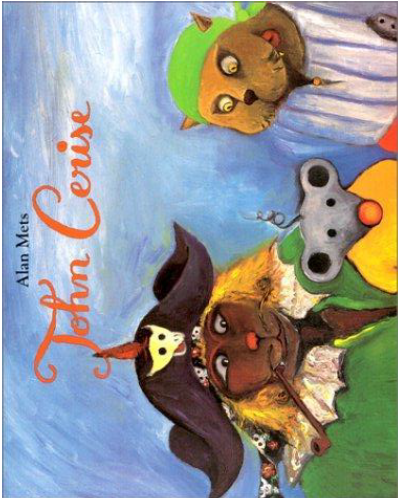 John CeriseJoan CerisierJohn CeriseJohn MeriseJean CeriseJohn CeriseJohn CriseGSLectureécritureGSLectureécritureGSLectureécritureGSLectureécritureGSLectureécritureJohn CeriseJoan CerisierJohn CeriseJohn MeriseJean CeriseJohn CeriseJohn Crise